Guided reading homework- FletcherPlease read “The Giants”.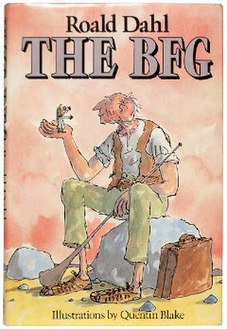 Why did the BFG have to snatch Sophie from her bed?What does the BFG mean when he says that Sophie will come to an ucky mucky end?Can you write 3 descriptive sentences as if you were Sophie watching the giants? Think about the language you choose to use.What do you think the BFG means by “sometimes I is left instead of right”?Pre-read- please read “The marvellous ears” and consider why Sophie thinks the BFG is a strange and moody creature.